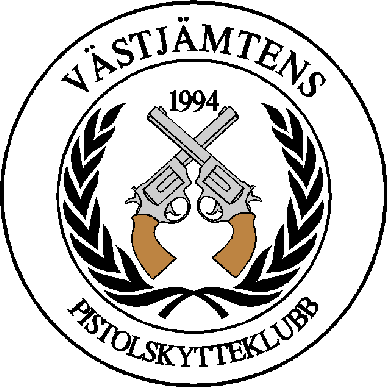 Inbjudan till Kretsmästerskap Precision B + A 2018          Arrangör Västjämtens PistolskytteklubbDatum:			Söndag 23 septemberPlats:			Järpen, TossönVapengrupper:		B – vapen klass 1, 2, 3	start 09:30			A – vapen klass 1, 2, 3	start 13:00Omfattning:		1 provserie + 7 grundserier, Final 1+3.Startavgift:		100kr/start.Klass 1 skyttar och lag inom krets är kostnadsfritt.Vapenkontroll:		öppet 45 min före varje skjutlags start.Anmälan:			senast 20 september, efteranmälan om plats				mail  info.vjpk@gmail.com  (sms 0702211526) Priser:			Kretsmästerskapsmedaljer samt hederspriser.Tävlingsbestämmelser:	Enl. SPSFs skjuthandbokServering:		Enklare servering kommer att finnas.	Övrigt:Varje skjutlag består av 20 skyttar. Efteranmälan i mån av plats, ring 21-22/9.Om någon önskar övernattning hör av er till Annika  0702211526.Tävlingsledare Annika Larsson	, Västjämtens PkVälkommen!	